
Union Council 2019-2020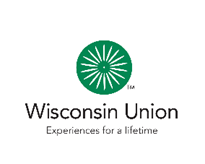 April 22nd, 2020: Meeting AgendaVirtual MeetingPresent:Gretchen TrastSusan DibbellAlison HovingKevin JacobsonLily MillerMark GuthierChristina OlstadHeidi LangTanvi Tilloo Amanda Fenton
Grace D’SouzaErin HallbauerChris VerghaeAbsent:
Nnicholas Santas
Guests: 
Danielle Brzezinski
Lisa KingKeerthana Sreenivasan Elizabeth Snodgrass Maxwell Kramer 5:30 pm ZoomGather in virtual meeting room.5:45 pm Call Meeting to Order					Tanvi  Land AcknowledgmentApproval of last meeting minutes Grace D’Souza moved approval of minutes.  Erin Hallbauer seconded.  Minutes for March 11 are approved.6:00pm WUD PAC Budget Presentation 				Elizabeth, Keerthana2020-21 season presentationSee PowerPoint presentation in meeting materials. Keerthana started the conversation about the overall goals for the year. Then went into how they book their season. It’s a collaboration between PAC and the Theater Staff. Due to COVID-19, a lot of big Theater events had to be rescheduled for later in the year. Went into detail about the different concert series, jazz series, world series, and then finally the special events that are happening this year. Elizabeth- Discussed the FY21 season budget, with the changes due to COVID-19 rescheduled events. She offered some ideas of how to make up some of the loss of revenue. They state they have received a lot of money through endowments, and donations, but still need help in making it affordable for the community, students and a stage for the local artists. DiscussionThis was passed in directorate already. Everyone agreed this is very exciting. Motion to Vote – For the PAC Season 2021Lily Miller moved to approve. Kevin Jacobson seconded. Unanimous approval of all candidates. 6:45pm Hoofer Budget Presentation 				 Amanda, Max  2020-21 FinancesSee attached budget presentation in meeting materials. Max- The purpose of the presentation is to discuss the projected budget for next year. He went into the Hoofer Club background, which is made of 6 teams, that all manager their own budget. Assumptions/Risk management were then discussed, which presented with a reduction in members and revenue due to COVID-19. Max then went into details of each budget. It was noted that a major change, all the clubs are giving more money to the Outdoor UW front desk, as well as asking Union Council to help. All Hoofer activities are now foundation accounts, another big change. They are now trying to adjust to mobilize these accounts. Of note, Ski and Snowboard, unlike the other clubs, has a revenue generating event with their Resale Event. DiscussionThe Exec team has already had the chance to review the budget as well. No other questions about the Hoofer Budget. Motion to Vote – Hoofer Budget Susan Dibbell moved to approve. Kevin Jacobson seconded. Unanimous approval of all candidates. Changes to Hoofer Constitution See attached Constitution in meeting materials. There were positional changes and some grammar changes to the previous constitution.  Motion to Vote – Hoofer Constitution Changes  Erin Hallbauer moved approval of minutes. Grace D’Souza moved to approve. Unanimous approval of all candidates. 7:15pm Officer Updates  						President 									TanviJust had the last directorate meeting this week. VP Internal									GretchenHave been working through programming. Cuisine is doing online workshops. Music has 3 online shows coming up. Publications is approved to go through with their budget, with 6 magazines being able to be finished. VP External 									AlisonHave been busy trying to support everyone on social media accounts, by being active posting a lot. She is in the process of helping to promote associate directors for next year. 7:20pm Secretary and Treasury Updates					Mark, SusanMark- The Union Council Exec team voted on limiting the hours of the Union, and then 3 days later Essential services only on campus happened. We are providing only essential services in our buildings currently. We are the designated place for blood drives on campus currently. This will start next Tuesday, over the next 4-5 Tuesday. The Union response team is meeting weekly to stay on top of campus updates. And now planning for the fugure begins. Susan- Since the last meeting, students can no longer work on campus. So we are offering our students some things to try and help: meeting 1:1 to discuss resumes and virtual interviews, and trying to stay in touch as best as we can. We will be sending seniors a gift package. Union South served as a voting ward for the election. We are recruiting for the Chief Business officer position, and the General Manger of the Theater. These were given permission to go forward. We are now talking about our new normal for when we start back up.  7:30pm End of Year business  		Discussion of Union finances 						LisaSee spreadsheets in meeting materials. Lisa described the March 2020 financial snapshot. This is the first one that shows the revised budget for the year. Not surprisingly, our numbers are less than what we had budget for March, mostly due to COVID-19.  Our revenue is down, but also so are the expenses. FY20 Forecast- showing what we budge for the rest of the year. They are rough estimates and assumptions for the year. It looks like we will have a 5.7 million loss between now and the fiscal year. If we are closed for July and August we’d have another 3 million loss, on top. Recognition for Seniors 							Tanvi, All We want to send home packages for the seniors. On top of that, the Union is offering a free lifetime membership to the class of 2020. The official announcement should come out soon. This was approved by Wisconsin Union Association, as they receive the fees from the Lifetime Membership Sales. Leadership & Engagement Restructuring 						Mark As a result of FSL becoming its own independent office, we started to think about what partnership could exist between CfLI and the Union. This is still a work in progress. 7:50pm Invitation to virtual transition banquet  April 30th – transition for DirectorateMeeting called to a close at 7:33pm